Privitak prijavi na natječaj za upis na doktorski studij neuroznanost u ak. godini 2024./2025.PREPORUKA POTENCIJALNOG MENTORATitula, ime i prezime potencijalnog mentora:      Ustanova, Klinika/Katedra, Zavod:      Ovime izjavljujem da sam suglasan / suglasna biti mentor kandidatu:       (ime i prezime kandidata)Kandidata poznajem:       (navesti od kada i u kojem svojstvu)Moje mišljenje o kandidatu:      Potvrđujem da u odnosu s kandidatom postoji  / ne postoji  sukob interesa. Ako postoji, navesti:      MENTORSTVA U TIJEKU:       (navesti imena kandidata)Broj doktorata na kojima sam do sad bio/bila mentor ili komentor:      Popis radova objavljenih s prethodnim  doktorandima:      Potvrđujem da zadovoljavam sve kriterije prema čl. 32. i 35. pročišćenog teksta Pravilnika o poslijediplomskim sveučilišnim studijima Medicinskog fakulteta Sveučilištu u Zagrebu od 20. lipnja 2022. godine:Članak 32.1) Za mentora doktorskog rada može biti imenovan zaposlenik Fakulteta izabran u znanstveno-nastavno zvanje i radno mjesto ili znanstveno zvanje i radno mjesto ili osoba izabrana u naslovno znanstveno-nastavno zvanje na Fakultetu, uz uvjet da je aktivan istraživač u području u kojem se predlaže izraditi doktorski rad, što se dokazuje time da istodobno ispunjava sljedeća dva mjerila:(a) da je tijekom proteklih 5 godina voditelj domaćeg ili međunarodnog projekta ili aktivni suradnik na takvom projektu,(b) da je tijekom proteklih pet godina objavio najmanje 3 međunarodno prepoznata rada relevantna za izradu doktorskog rada (što se dokazuje ispisom podataka iz baza Science Citation Index Expanded (SCI-EXPANDED) i/ili Social Sciences Citation Index (SSCI) koje su dio Web of Science Core Collection).2) Professor emeritus i redoviti član HAZU mogu biti mentori doktorskog rada, ako su aktivni voditelji istraživačkih projekata. Odluku o tome donosi Fakultetsko vijeće na prijedlog Odbora za doktorske radove.3) Zaposlenik Fakulteta ili nastavnik izabran u naslovno znanstveno-nastavno zvanje na Fakultetu može biti ko-mentor na drugoj sastavnici Sveučilišta u Zagrebu ili na drugome sveučilištu samo uz prethodno pribavljeno posebno dopuštenje Fakulteta.Članak 35.1) Mentor je obvezan voditi doktoranda tijekom izrade doktorskog rada, pratiti kvalitetu doktorandova rada, poticati objavljivanje njegovih radova te mu omogućiti puno sudjelovanje u znanstveno-istraživačkim projektima. Isto vrijedi i za ko-mentora, koji preuzima odgovornost za odobreni dio istraživanja u sklopu izrade doktorskog rada.2) Primarna odgovornost za objavljivanje radova na kojima je doktorand koautor je odgovornost mentora, od kojeg se očekuje da tijekom izrade doktorskog rada zadrži barem prosječnu znanstvenu produktivnost (što znači objavljivanje barem jednog rada godišnje u međunarodno recenziranim časopisima citiranim u bazama Science Citation Index Expanded (SCI-EXPANDED) i/ili Social Sciences Citation Index (SSCI) koje su dio Web of Science Core Collection.). U prosječnom petogodišnjem razdoblju u kojem se od studenta očekuje dovršenje doktorskog rada, mentor mora objaviti: - barem tri rada (u časopisima citiranim u bazama Science Citation Index Expanded (SCI-EXPANDED) i/ili Social Sciences Citation Index (SSCI) koje su dio Web of Science Core Collection.) i pritom osigurati da je doktorand ko-autor na barem jednom od tri rada ili;- ili barem jedan rad u časopisu kvartile 1 (Q1) ili kvartile 2 (Q2) u kojem je on prvi ili zadnji autor, a doktorand ko-autor.Navedeni radovi ne mogu se smatrati kvalifikacijskim radovima za obranu doktorskog rada za više od jednog doktoranda.3) Mentor je obvezan jedanput godišnje podnositi izvještaj o radu doktoranda Vijeću za poslijediplomske studije, na odgovarajućem obrascu Sveučilišta prilagođenom za potrebe Fakulteta. Prije imenovanja mentora taj izvještaj podnosi studijski savjetnik.Popis traženih radova tijekom proteklih 5 godina u WoS-u: (citirati)U Zagrebu,       2024.					___________________________                                                                                         			         potpisMedicinski fakultetSveučilišta u ZagrebuDoktorski studij „Neuroznanost“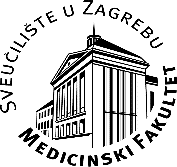 University of ZagrebSchool of MedicinePhD Programme„Neuroscience“